Environmental Arts & Humanities The following programs were contacted for a concurrence. Those highlighted in green concurred. Those in yellow did not respond to the concurrence request. They were individually contacted on October 6, 2021 and informed that after two weeks a concurrence would be assumed. No program declined to give a concurrence. African American and African StudiesAnthropologyArtArts AdministrationAstronomyChemistryClassics Comparative StudiesSchool of CommunicationDanceDesignDepartment of East Asian LLEconomicsEnglishEEOBFrenchGeographyGermanic LLHistory of ArtHistory LinguisticsMathematicsMicrobiologyMolecular GeneticsMusicNELCPhilosophyPhysicsPolitical SciencePsychology SlavicSociologySpanishSpeech and Hearing ScienceStatics Theatre WGSSBusinessEngineerFood, AgLawPublic HealthArts Admin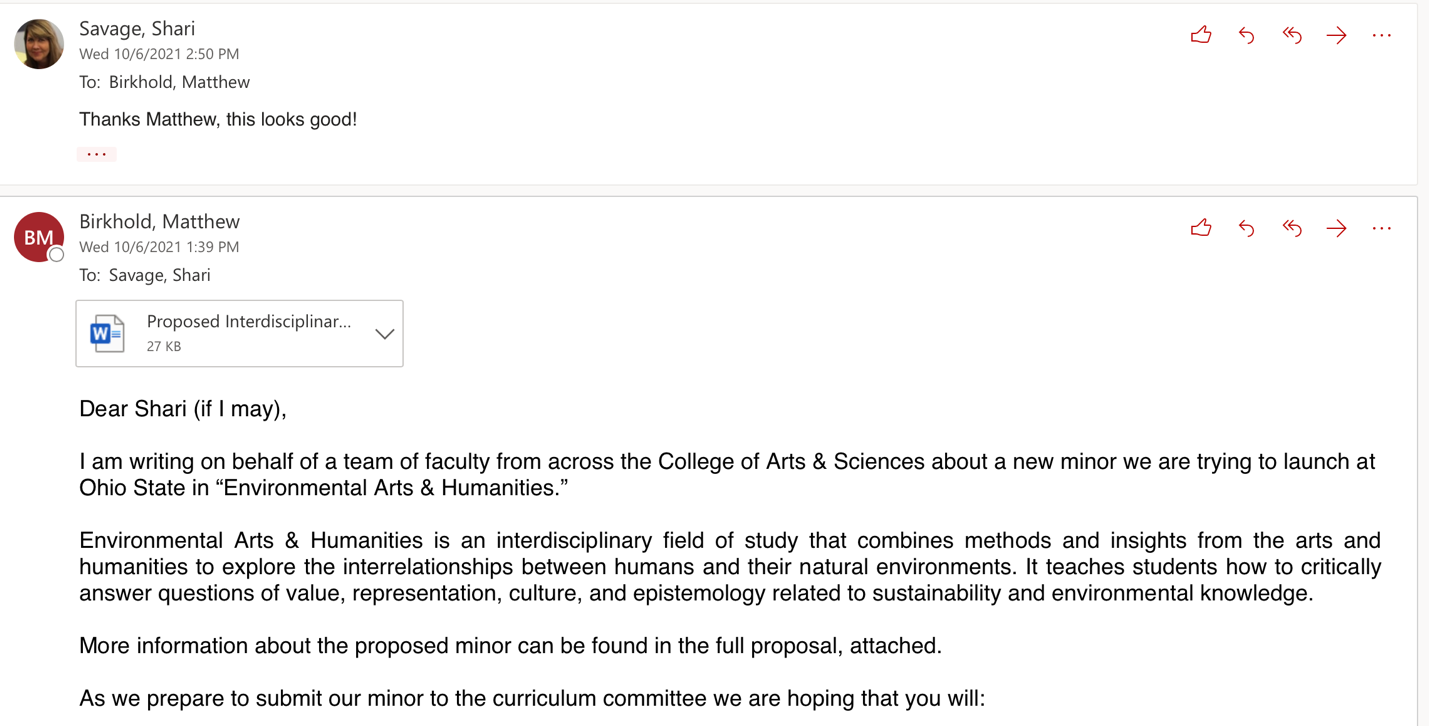 Classics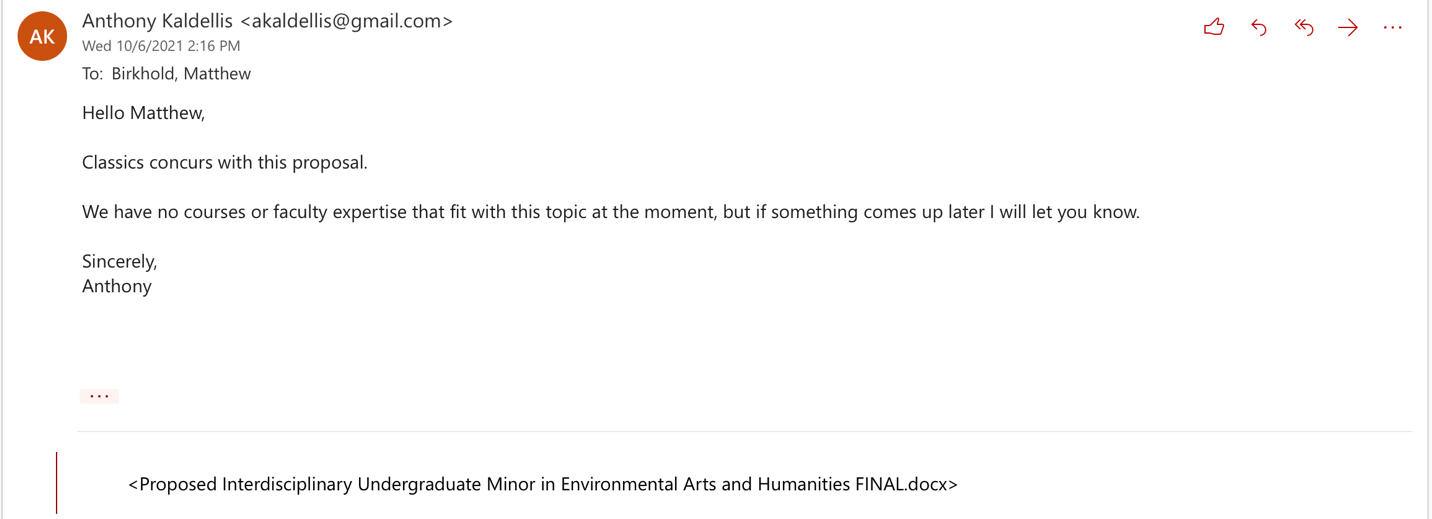 Communication 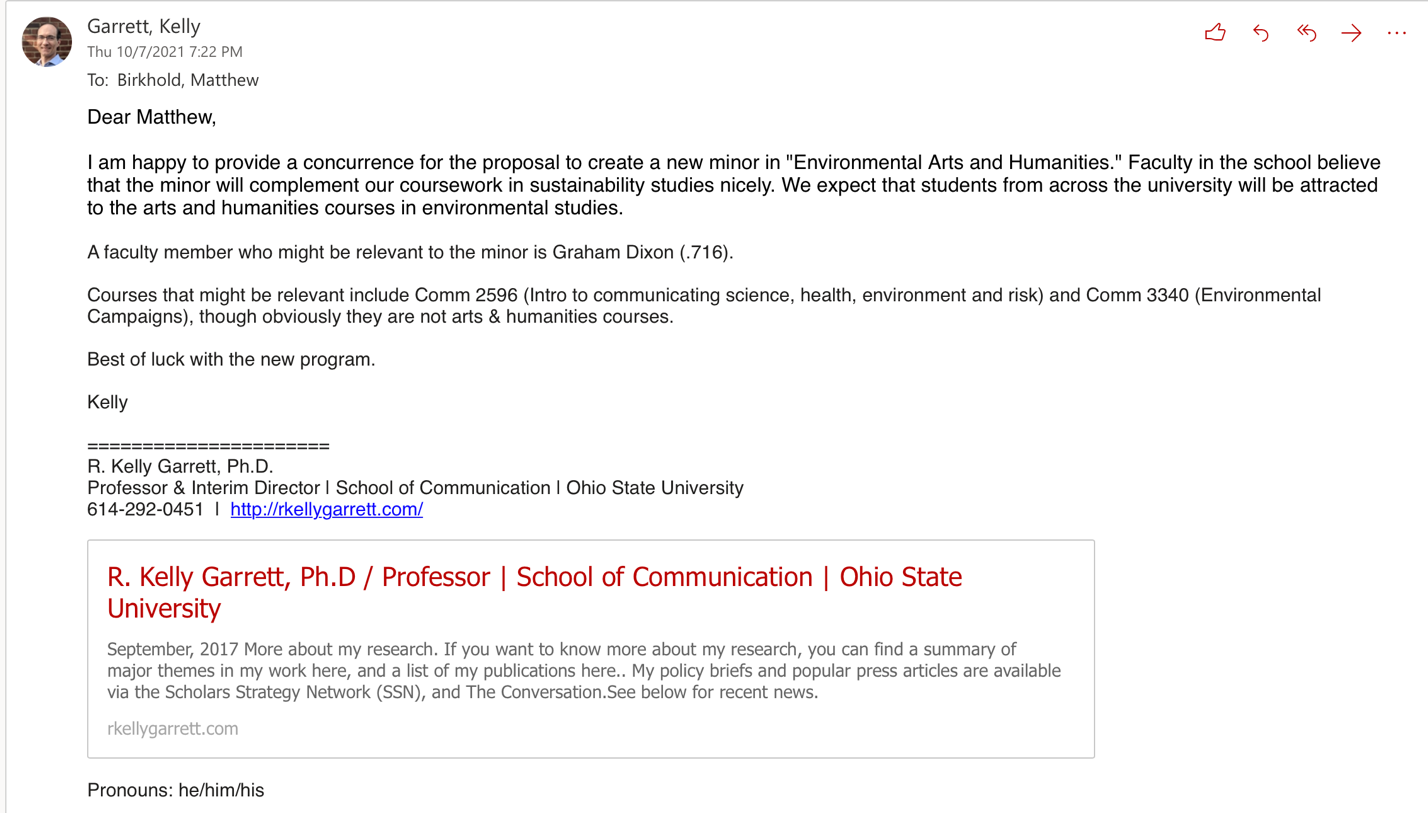 Dance 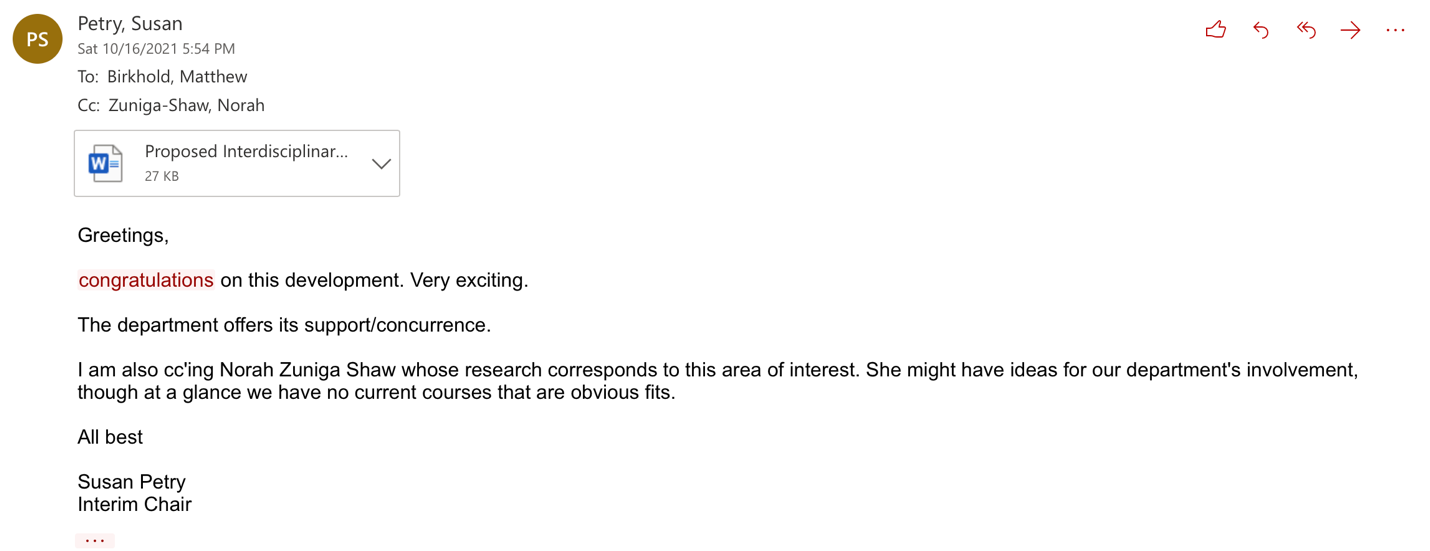 DEALL 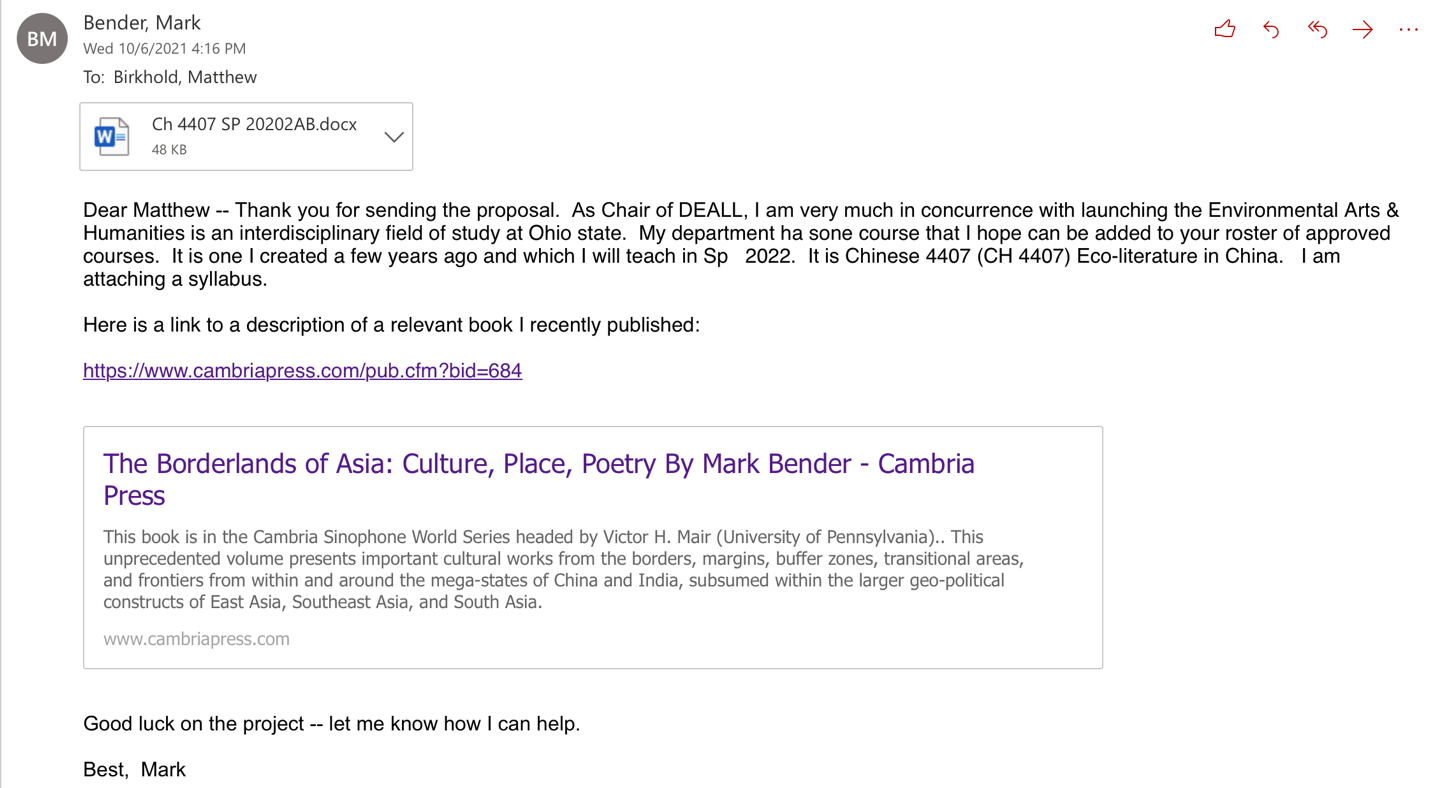 EEOB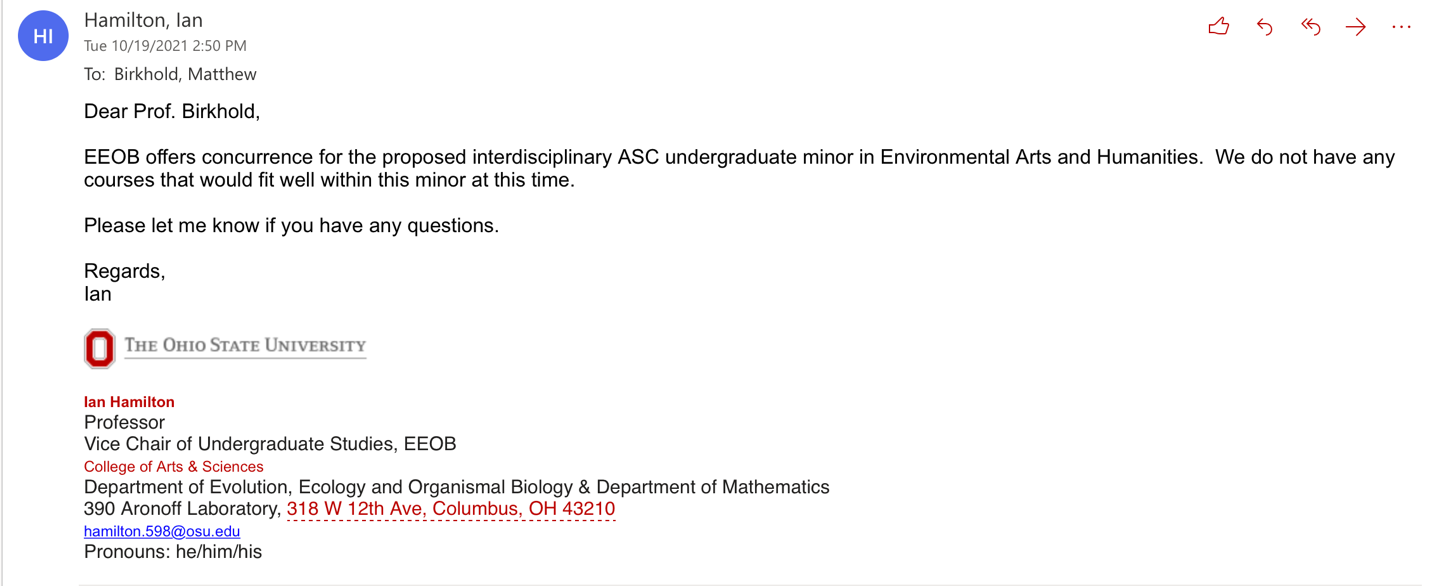 English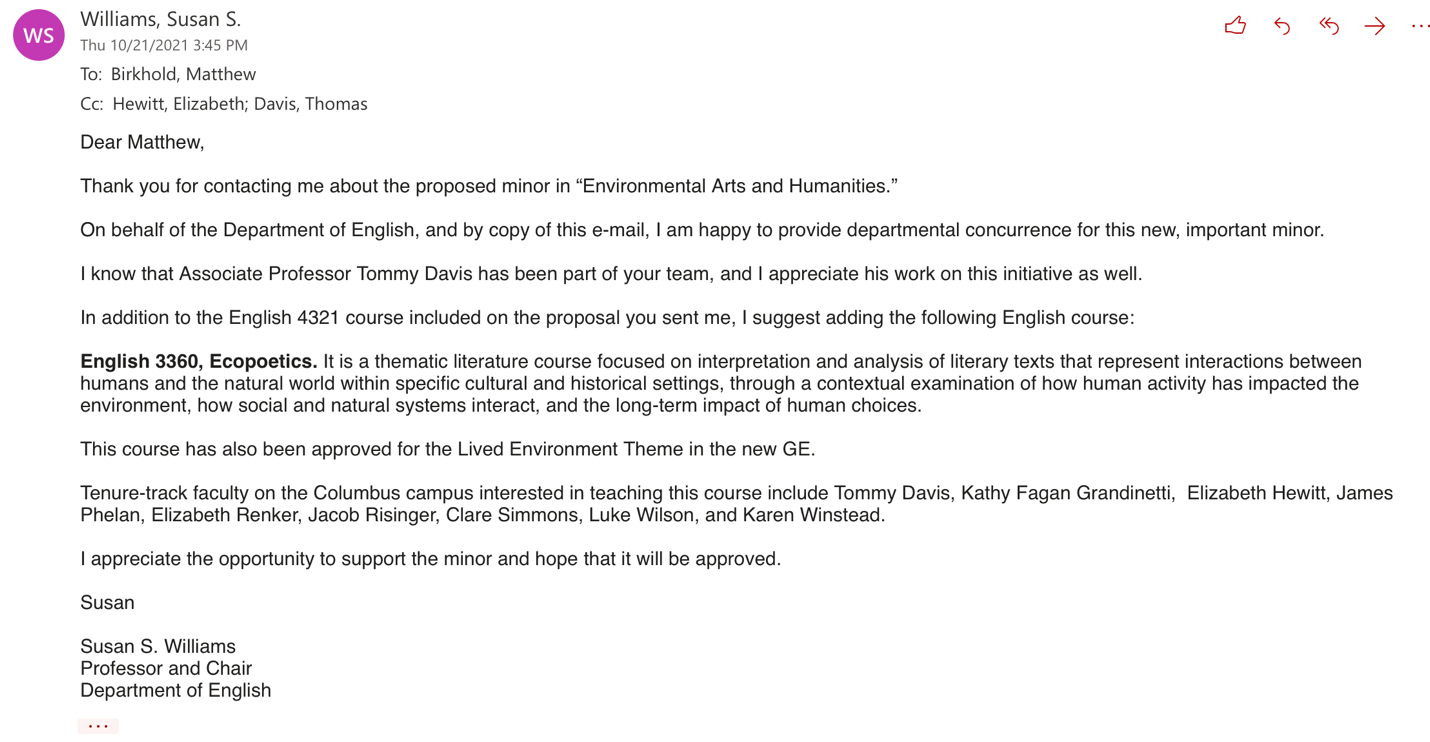 FRIT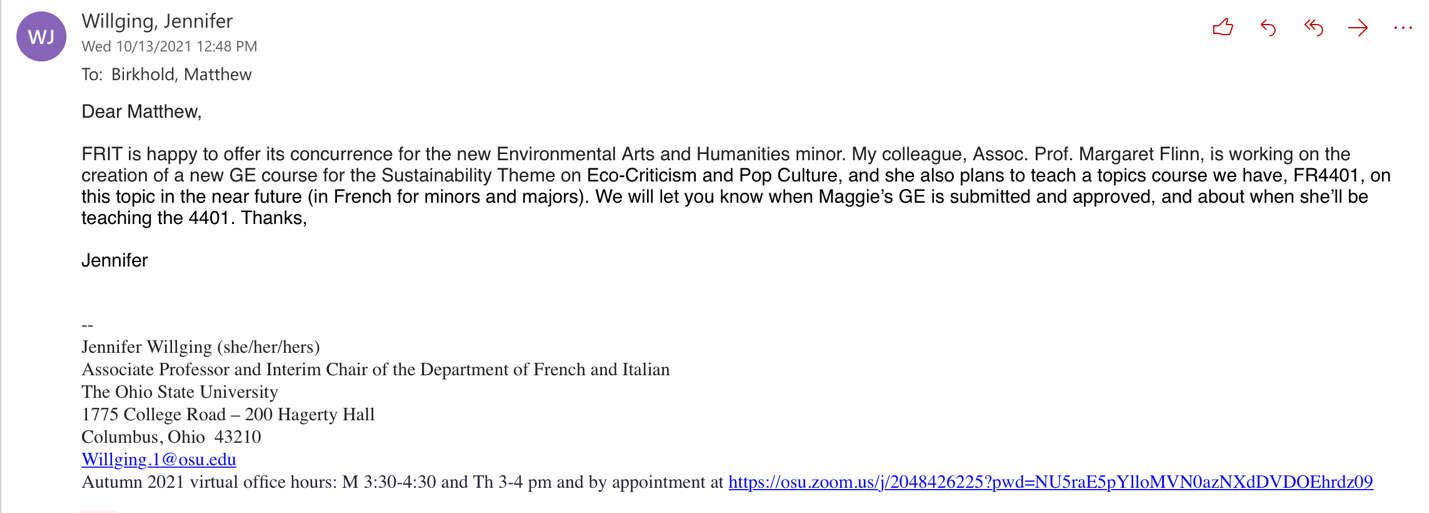 GLL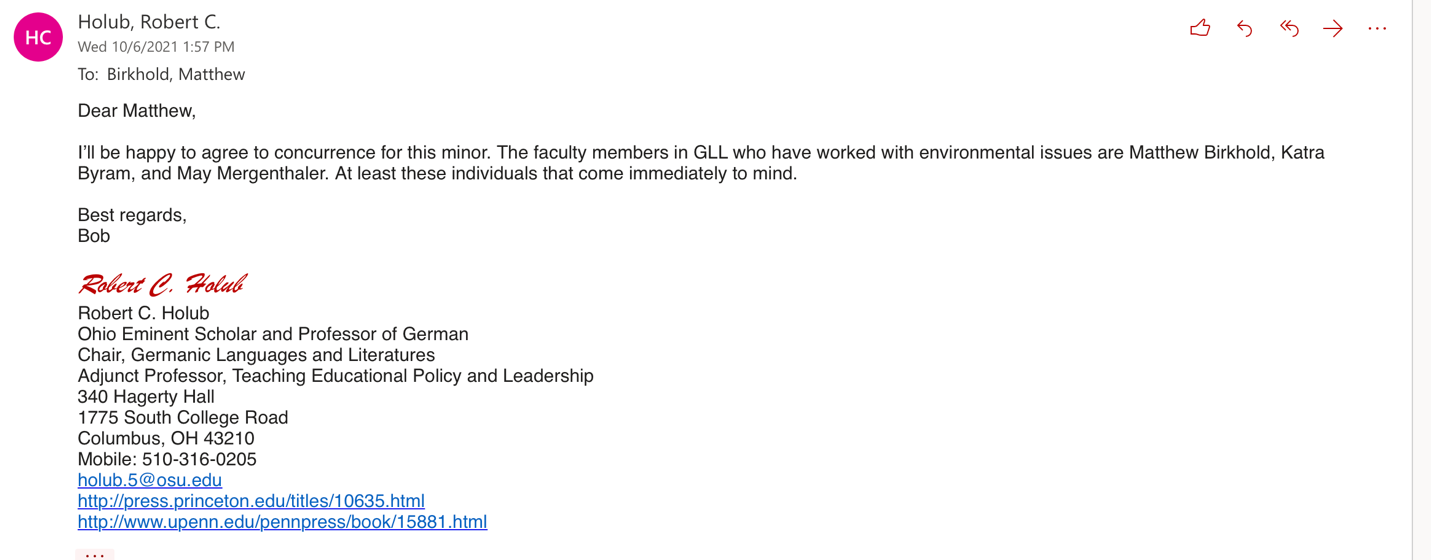 Geography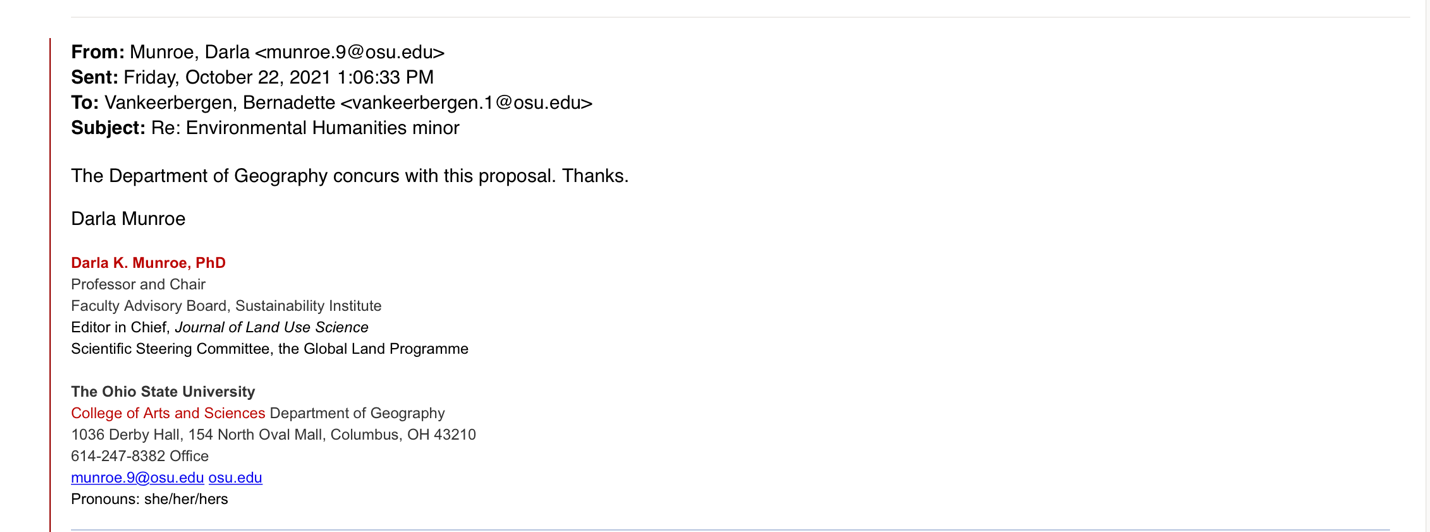 History 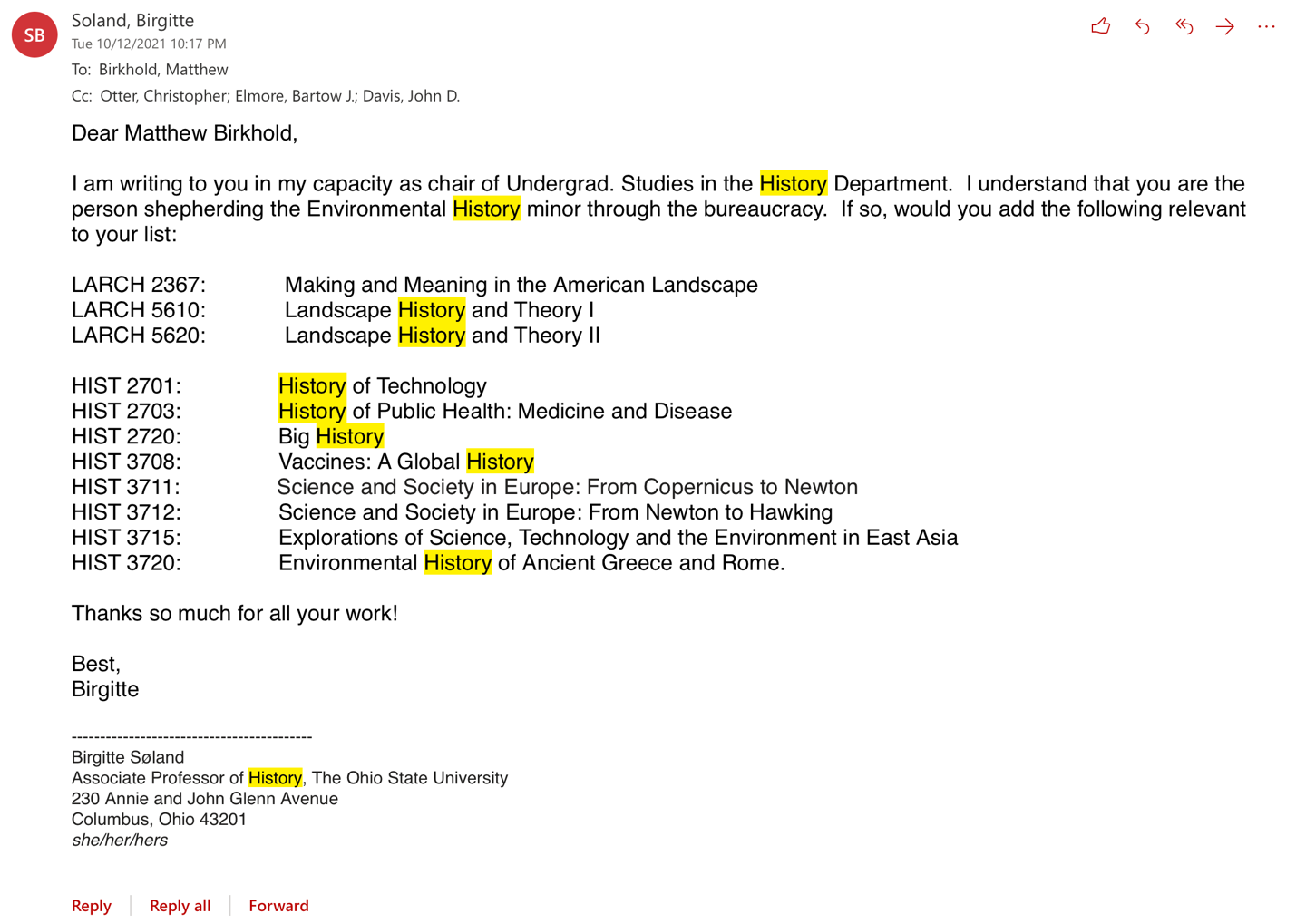 History of Art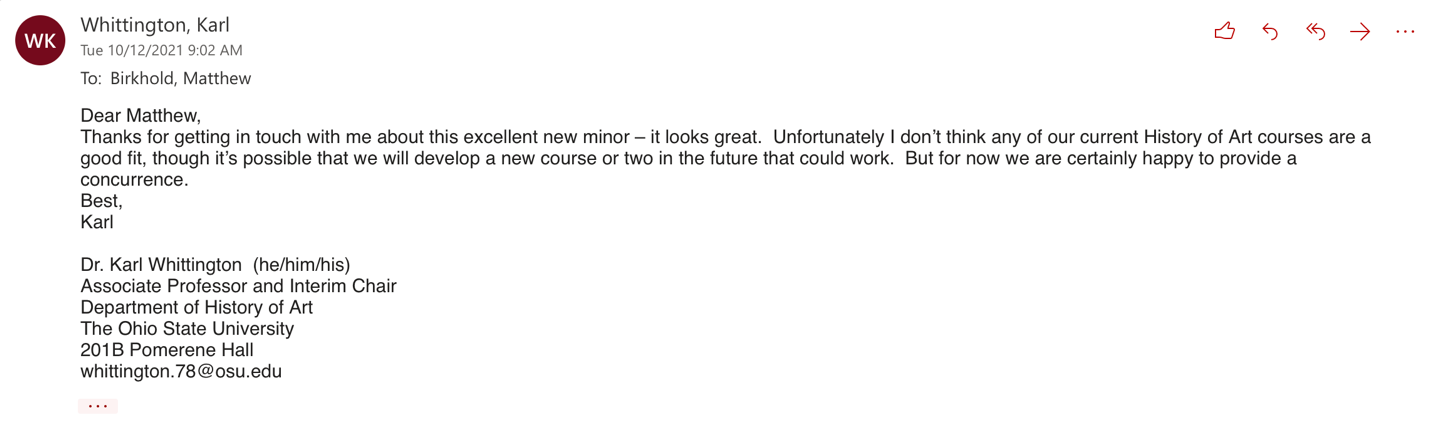 Linguistics 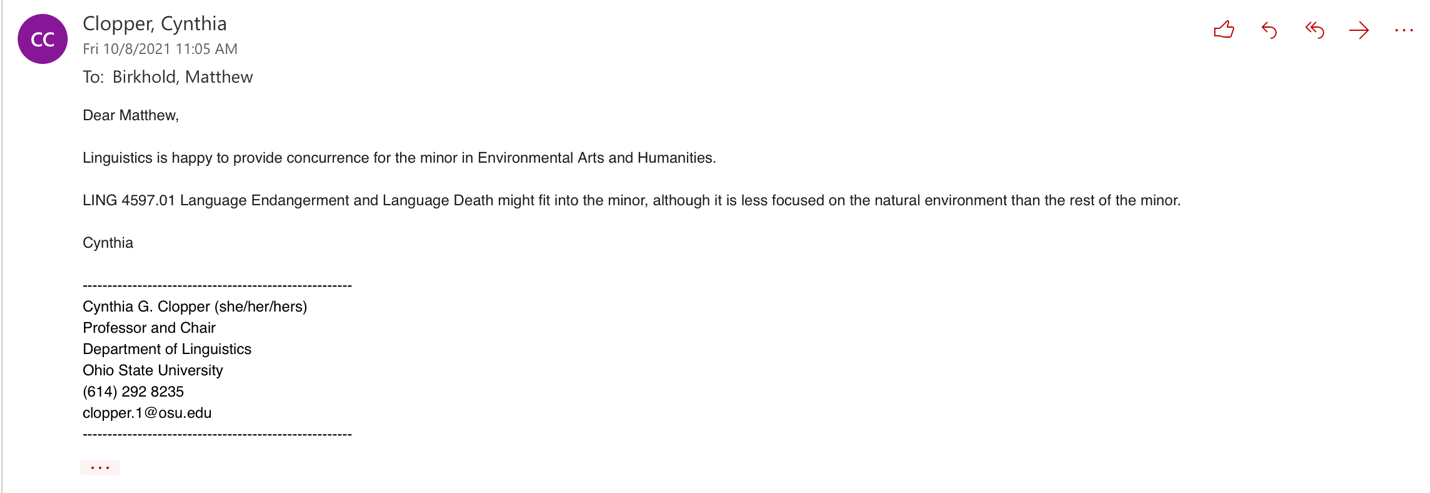 NELC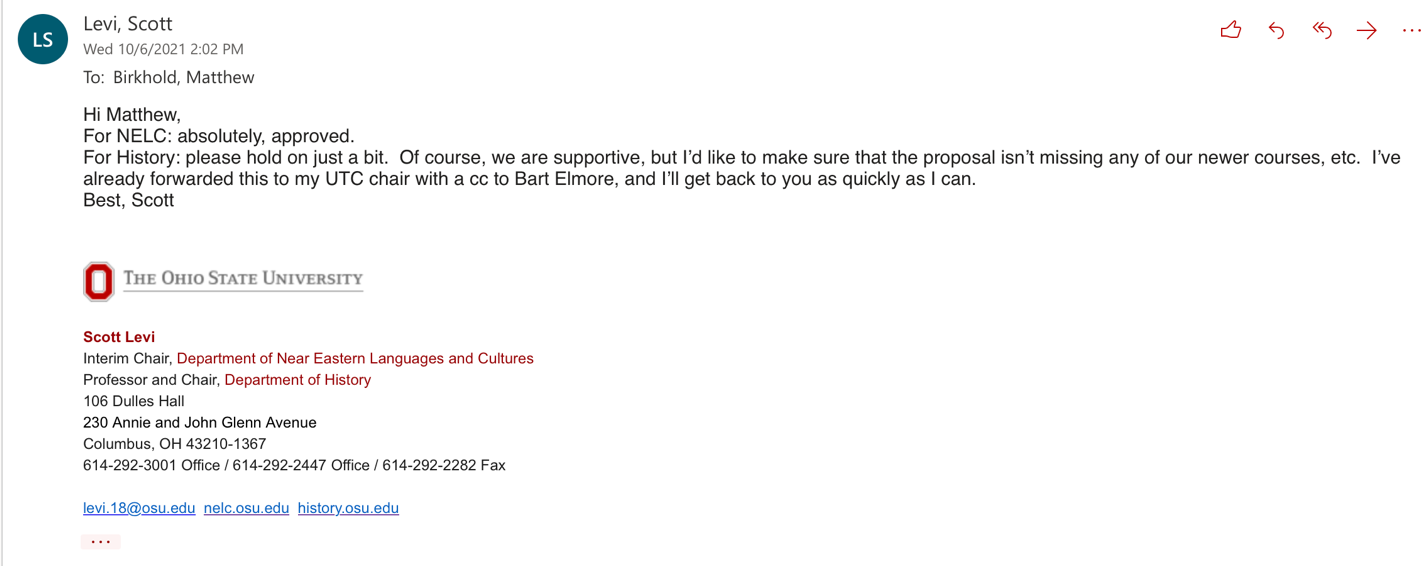 Philosophy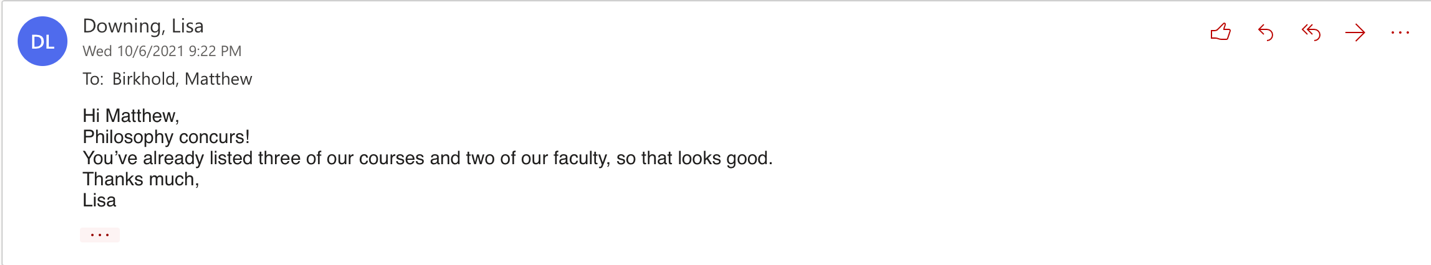 Slavic 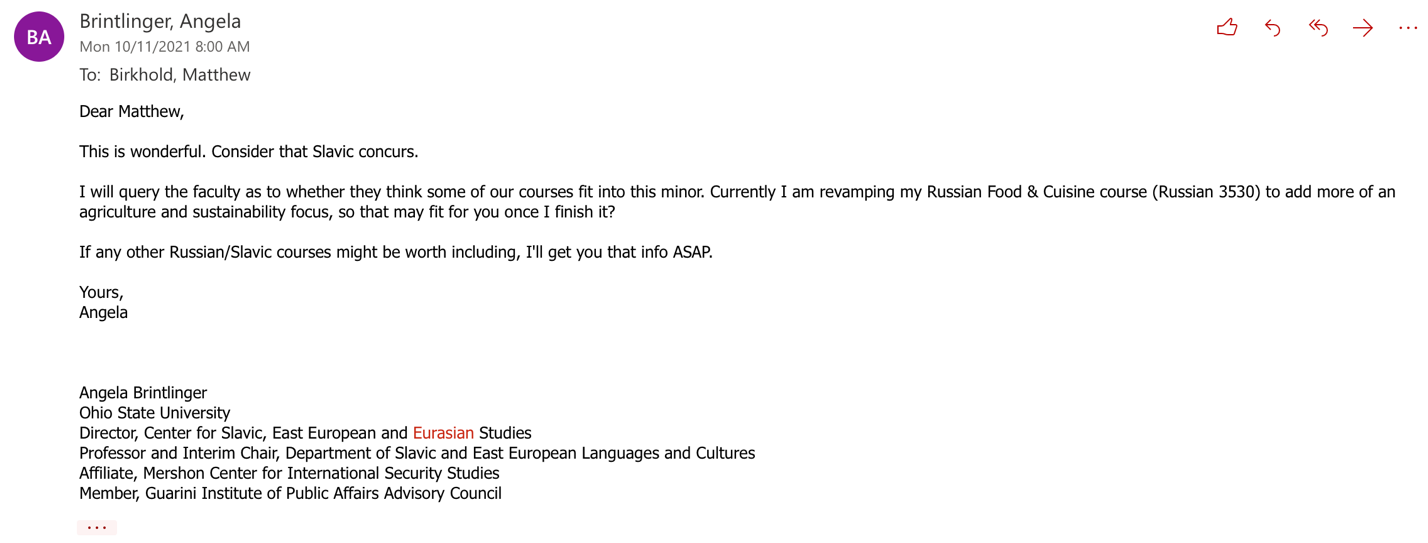 Sociology 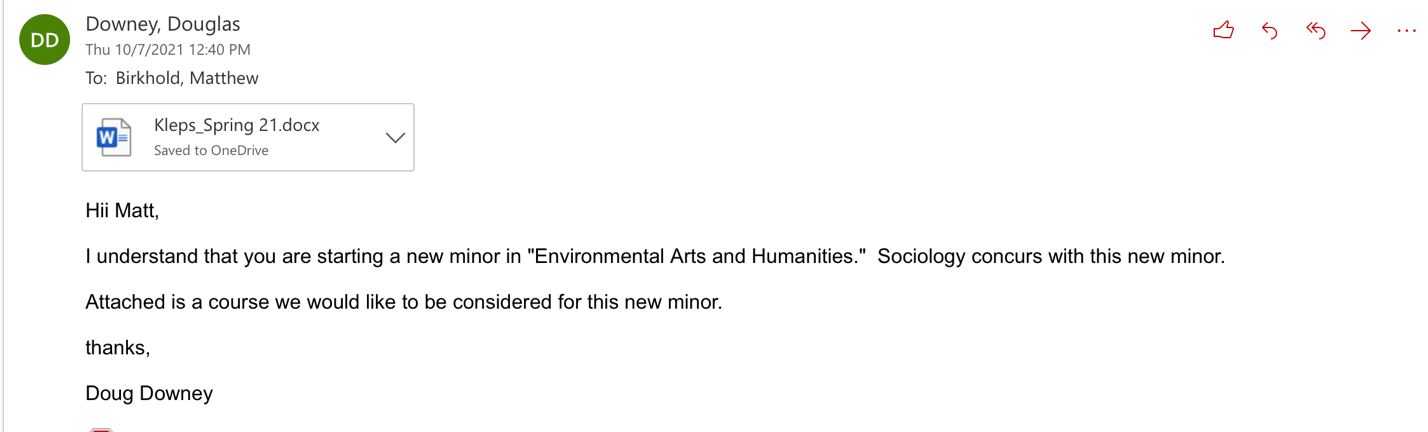 Spanish 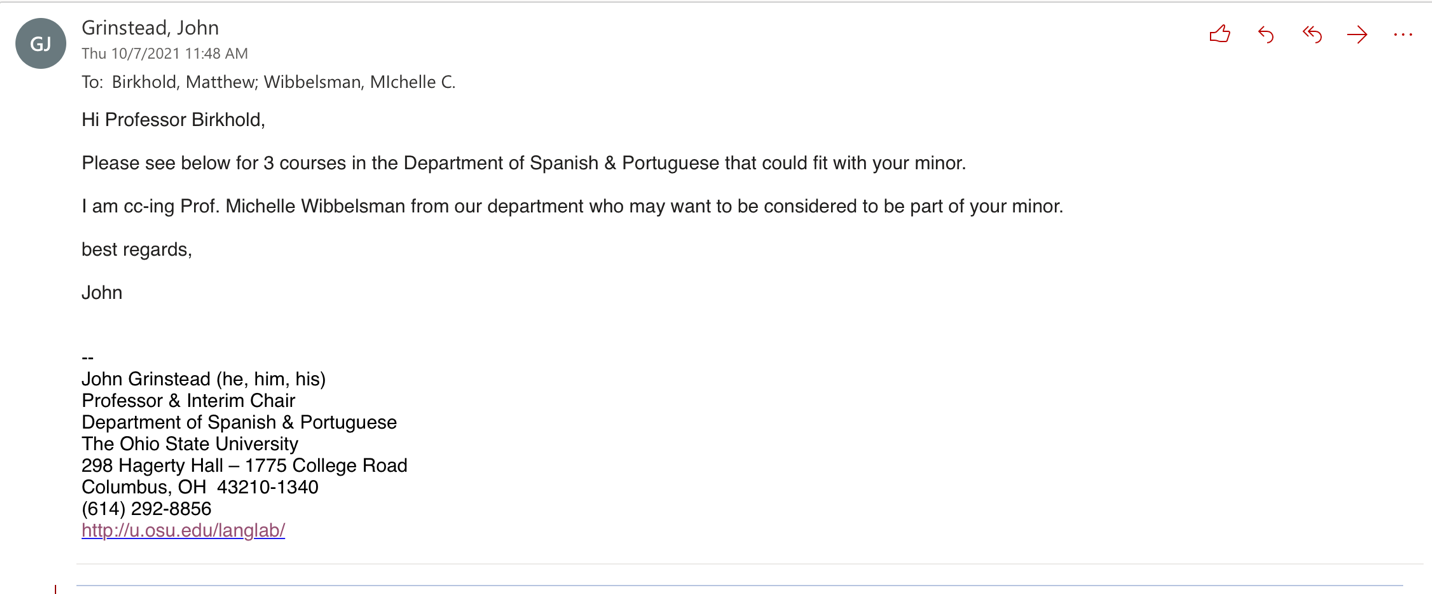 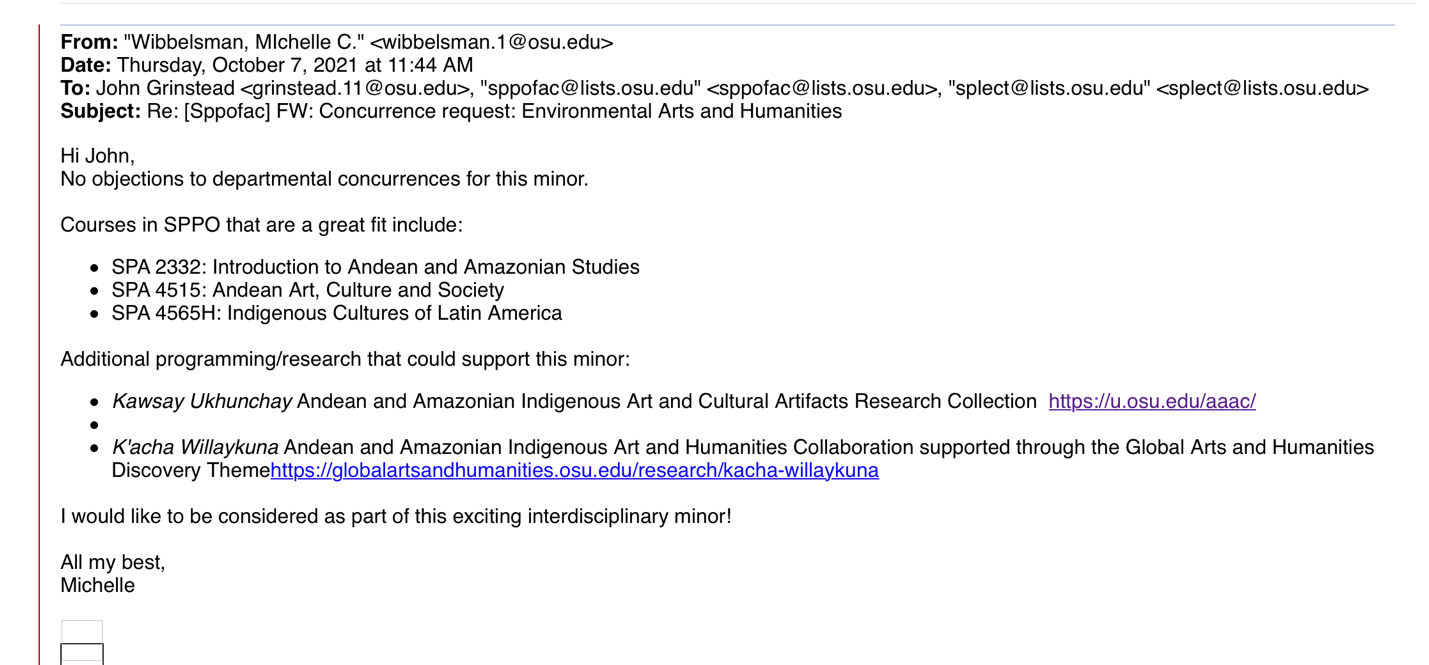 Theatre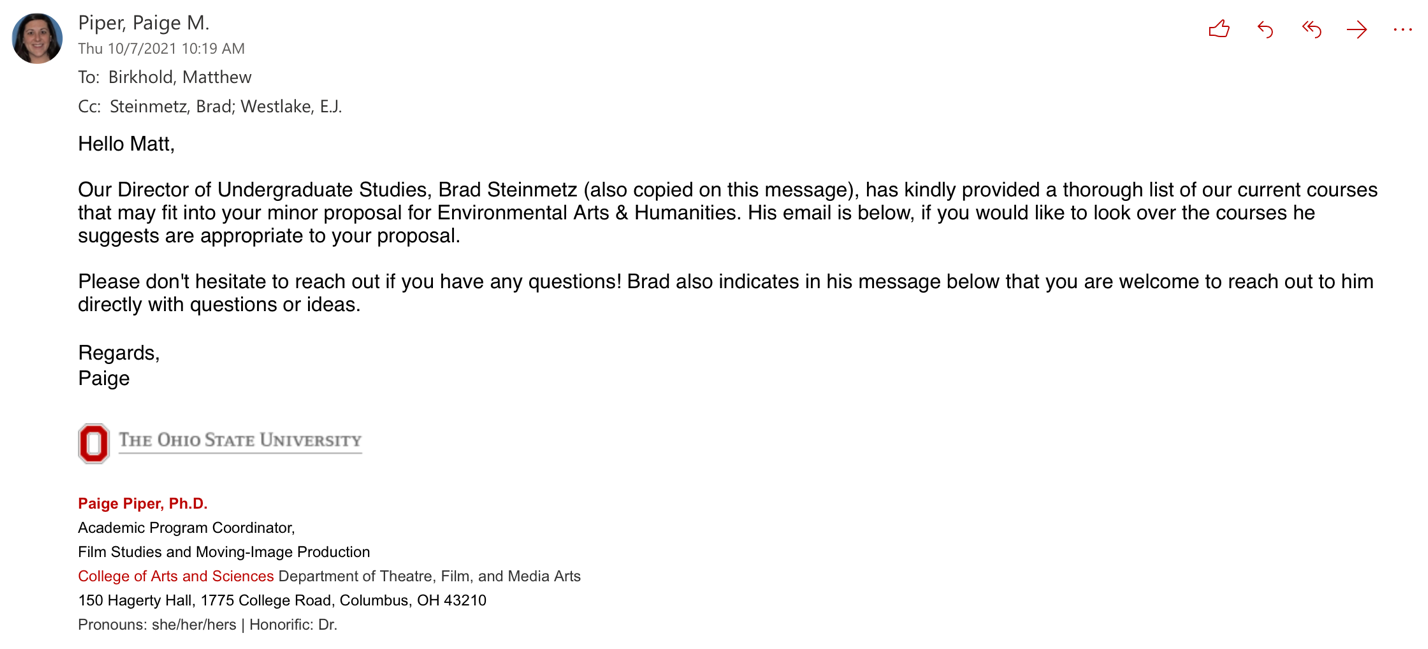 WGSS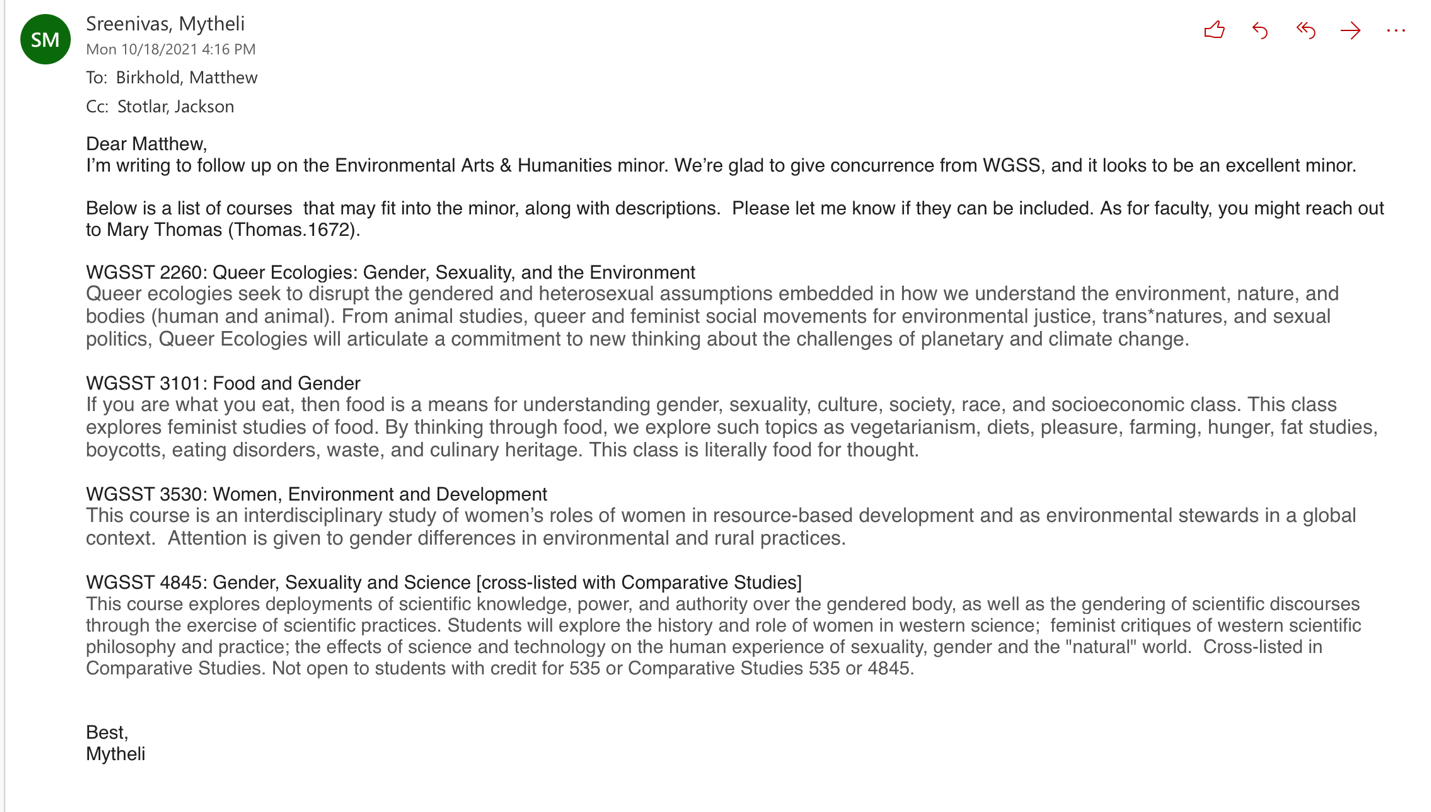 FAES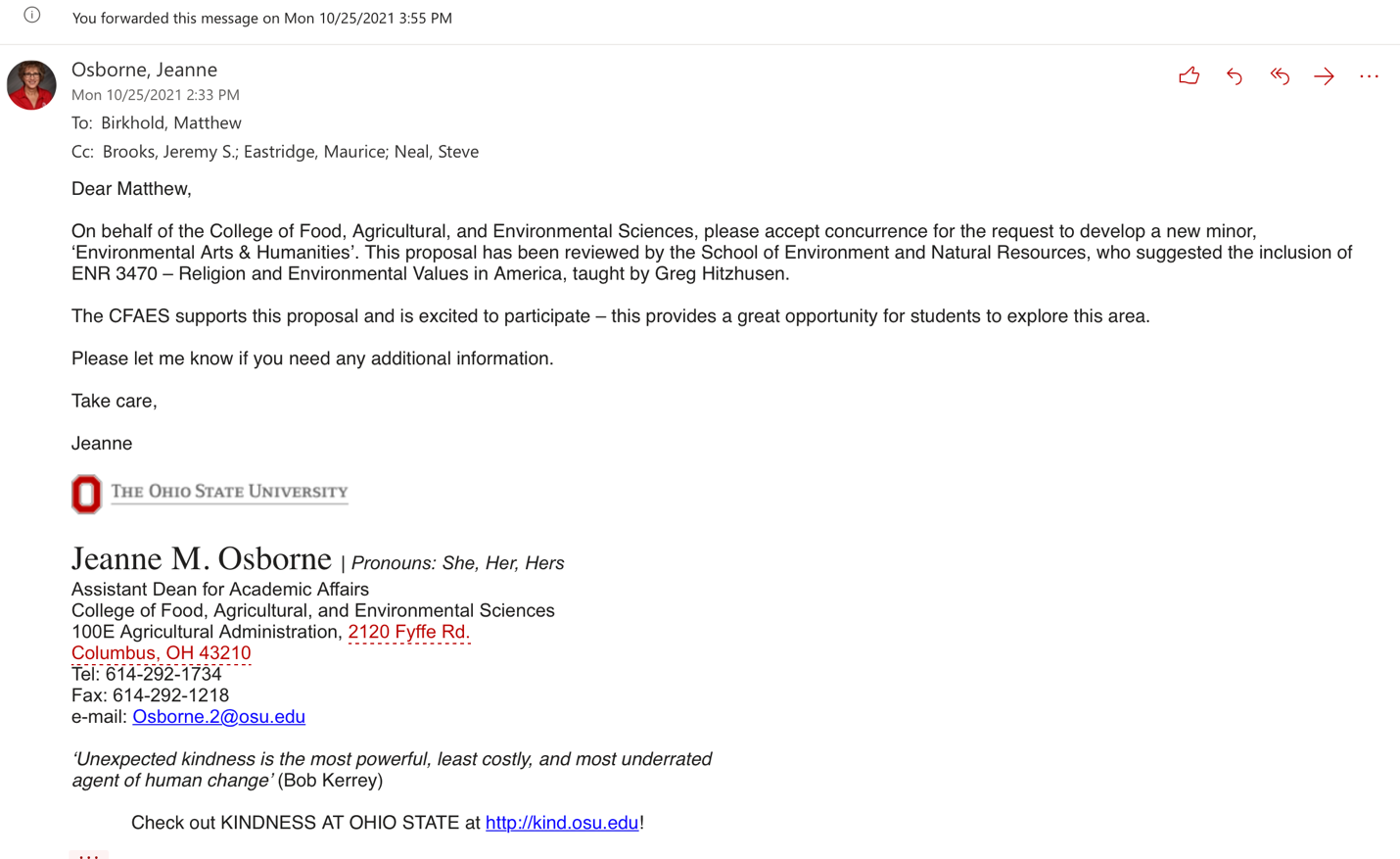 Law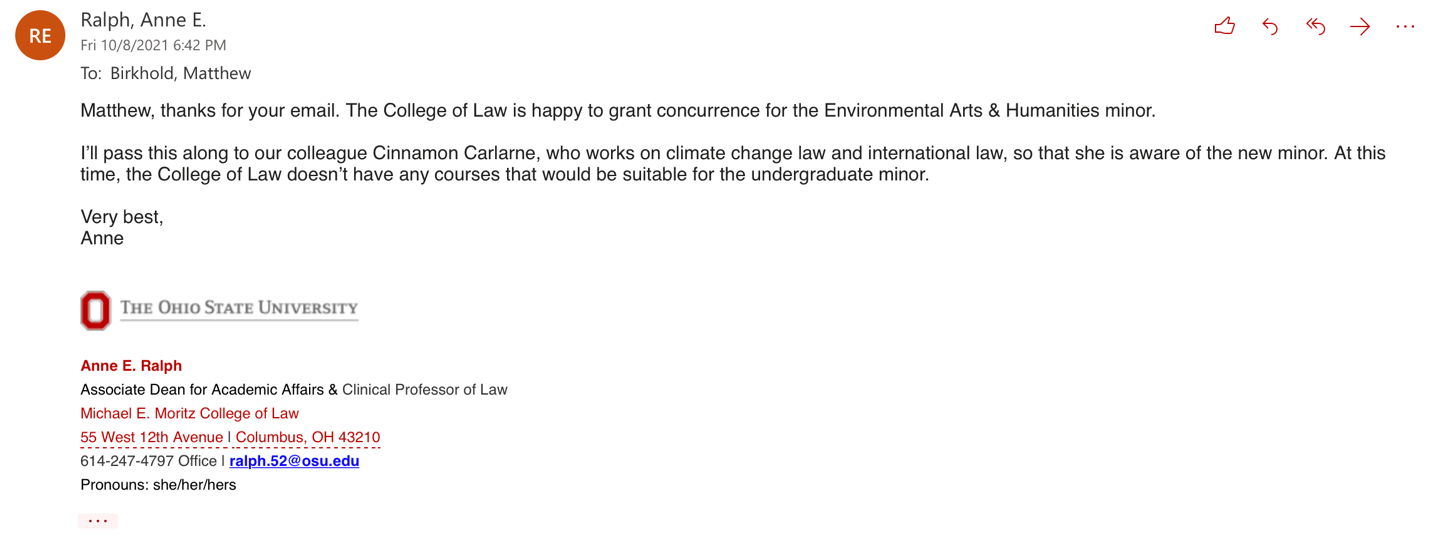 Programs e-mailed and no response heard: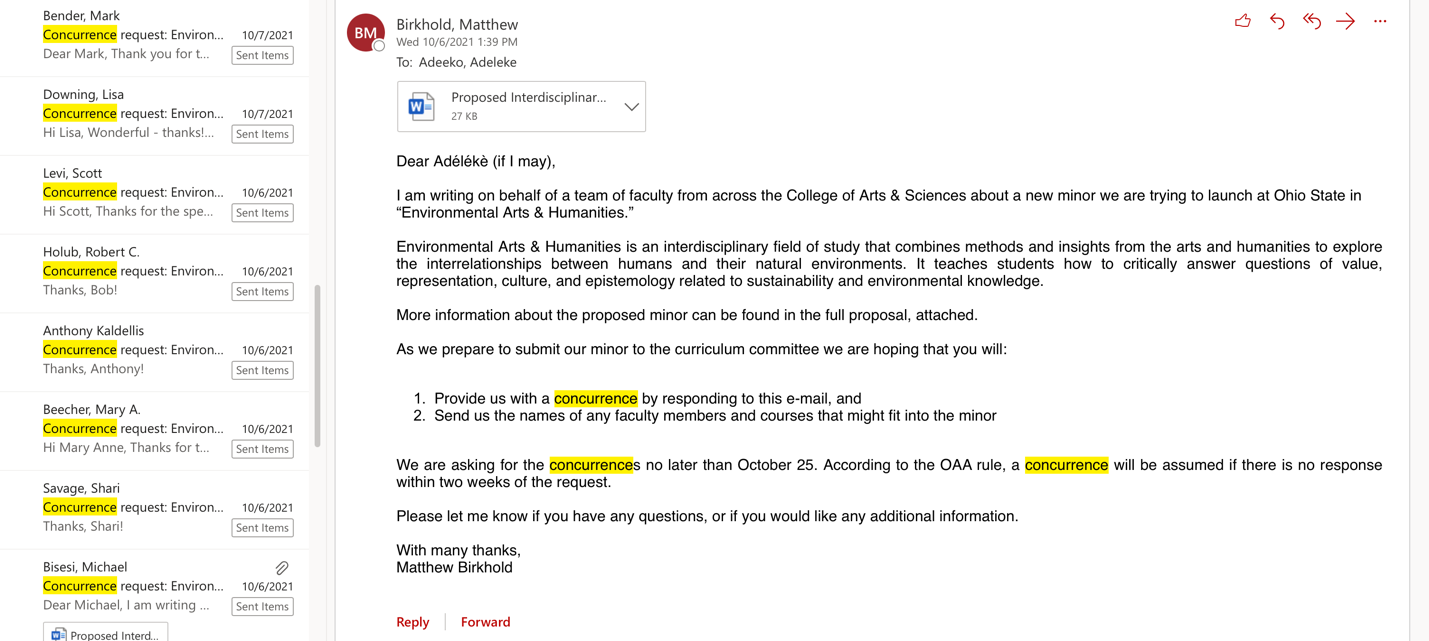 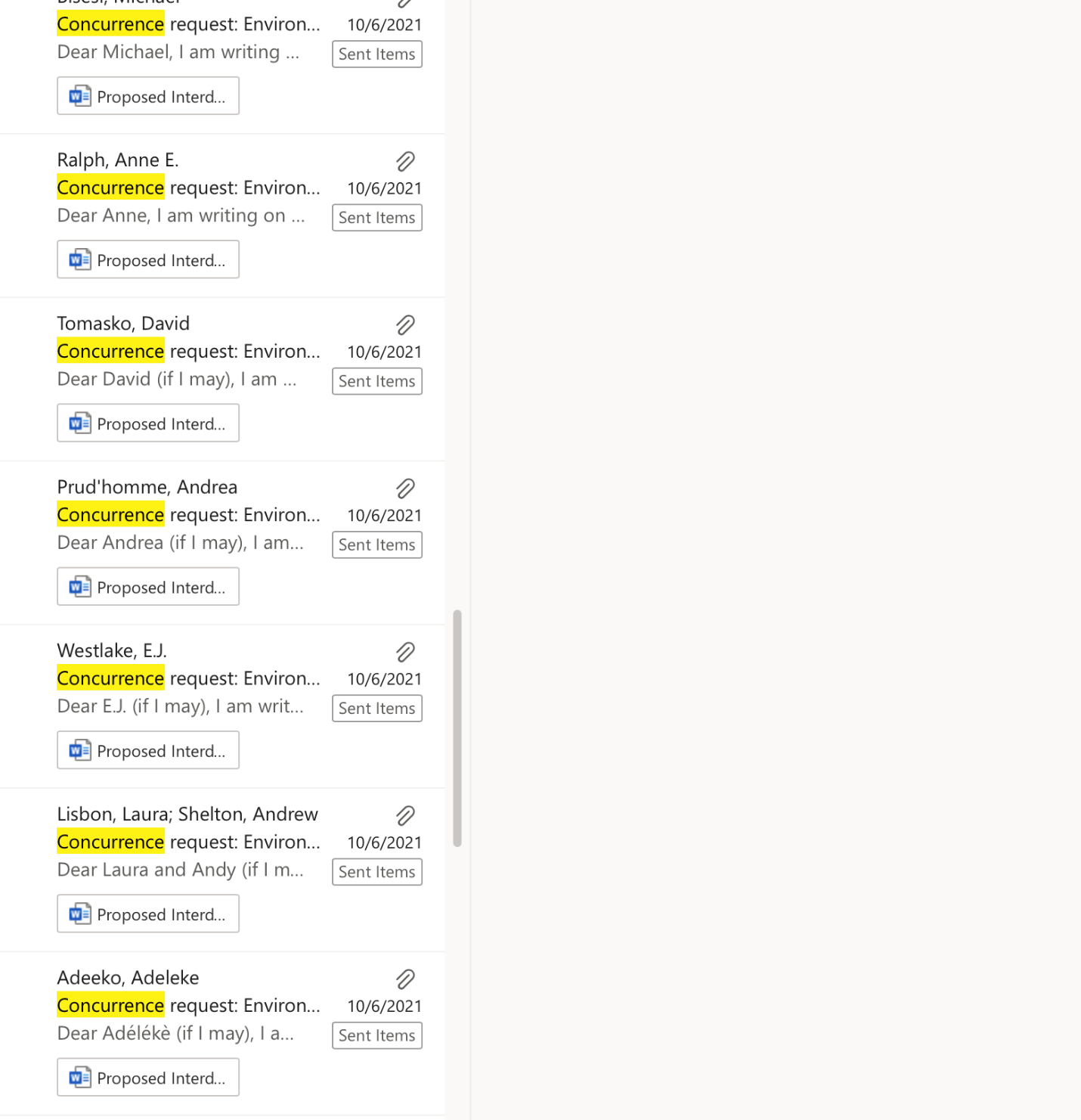 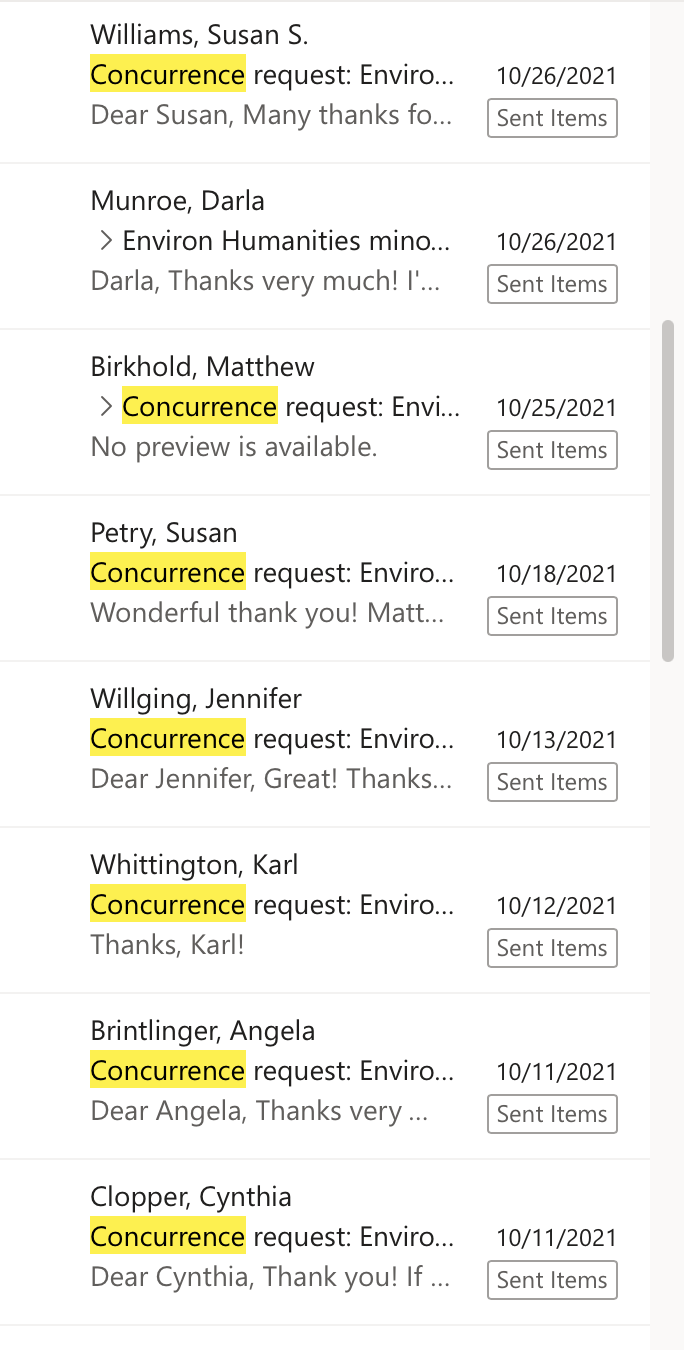 